
- súčasný spisovateľ, redaktor,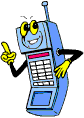 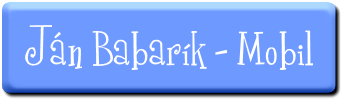 - publikoval v niekoľkých poviedkových antológiách, časopisoch a rozhlase.Antológia – zborník literárnych prác od rôznych autorov.MobilObsah:Literárny druh: epikaLiterárny útvar: poviedkaLiterárna forma. prózaTéma:  nájdenie čarovného mobiluHl. myšlienka:  v živote sa stávajú aj zvláštne príhody, ktoré nás upozornia na dôležité veciHl. postava: Matej – rozprávač príbehuVedľ. postavy: Samo, mama, otec,...Druh rozprávania: ja-rozprávanieUmelecké prostriedky:      - epiteton: prísnym hlasom, zelenkavým svetlom- prirovnanie: preletel vzduchom ako raketa, bral som mobil do ruky, ani čo by to bol odistený granát, ...ako keby sa odrážal od betónu,...- metafora: hádzať žabky, podpichol so ho- zdrobneniny: mikrofónik, MaťkoSlangové slová a spojenia: No, ty, kokso, skoro ma vystrelo, vyvalene čumel,      Nárečové slová: šuflík  